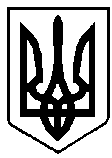 УКРАЇНАРІВНЕНСЬКА ОБЛАСТЬм. ВАРАШР О З П О Р Я Д Ж Е Н Н Яміського голови06 вересня 2021 року						 № 229-рПро підготовку та відзначення Дня міста Вараш 11-12 вересня 2021 рокуЗ метою відзначення у 2021 році 48-ї річниці міста Вараш, керуючись пунктом 20 частини четвертої статті 42 Закону України «Про місцеве самоврядування в Україні»Утворити організаційний комітет з підготовки та відзначення Дня міста Вараш у 2021 році(далі – Організаційний комітет) у складі згідно з додатком 1.Затвердити заходи та план підготовки до відзначення Дня міста Вараш у 2021 році(далі - Заходи) згідно з додатком 2.Департаменту культури, туризму, молоді та спорту забезпечити фінансування заходів відповідно до затвердженого кошторису на 2021 рік.Управлінню документообігу та організаційної роботи виконавчого комітету Вараської міської ради направити підписане розпорядження виконавцям, згідно списку адресатів.Керівникам підприємств, організацій, установ, відповідних управлінь та відділів виконавчого комітету Вараської міської ради забезпечити виконання заходів звідзначення Дня міста Вараш у 2021 році.Визнати таким, що втратило чинність розпорядження міського голови від 21.07.2021 №193-р «Про підготовку та відзначення Дня міста Вараш 12 вересня 2021 року». Контроль за виконанням цього розпорядження залишаю за собою.Міський головаОлександр МЕНЗУЛПроєкт розпорядження підготував:Директор департаменту культури, туризму, молоді та спортуНаталія ПЕТРОВИЧПогоджено:Заступник міського голови 					 Дмитро СТЕЦЮККеруючий справами виконавчого комітету                                                       Сергій ДЕНЕГАВ.о. начальника управління документообігу та організаційної роботи             Ульяна ОСТАПОВИЧ